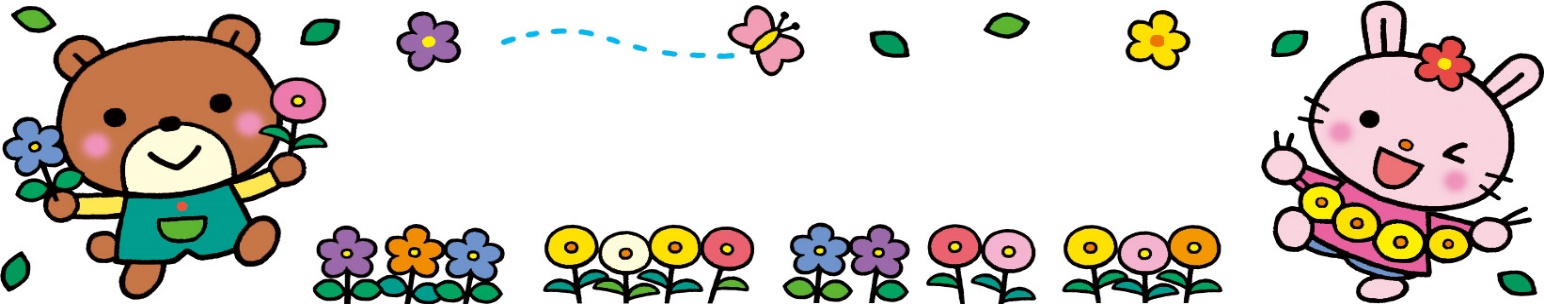 　　　スプリングハウスだより２０２２．２．２８　　　　　　　　　　　　　　　　　　スプリングハウス保育園　雪の日が多い２月でしたが、少しずつ春の温かさを感じるようになりました。子どもたちは、雪遊びでもたくさん楽しみましたが、春のやわらかな日差しの中で、より一層元気な声を響かせて園庭で遊んでいます。この１年、泣いたり笑ったり、いっぱい遊んだりと毎日いろんな事を経験しながら、子どもたちは心身ともに大きく成長しました。たんぽぽ組は、友だちとの関わりができ自分の言葉で伝えて、一緒に一つの物を作ったりできるようになってきました。もも組は、いろんな遊びに興味を持ち始めたり、少しずつトイレでの排泄やうがいなど身の回りの事が出来るようになり始めました。つくし組は、全員がもも組さんやたんぽぽ組さんに興味を持ち、同じことを真似てしようとしたりして、遊びに入ろうとしています。保育士にとっても、毎日いろんな発見の日々でした。１年間、子ども達と一緒にわくわくの日々を過ごすことができ、本当に充実した時間でした。保護者の皆様には、コロナ過の中のもかかわらず常に温かく見守って下さり、感謝申し上げます。今年度もあとひと月となりましたが、子ども達と楽しく元気に過ごしたいと思います。１年間、本当にありがとうございました。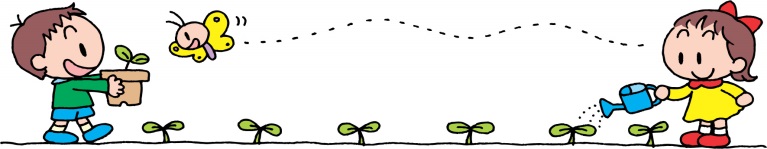 お知らせ・おねがい◎３月５日（土）～３月１３日（日）の期間で重要事項説明会をＹｏｕＴｕｂｅ配信でさせて頂きます。別紙にて、ご案内さしあげますので、ご視聴して頂きますようよろしくお願いします。◎３月３１日（木）は、新年度準備のため、家庭保育となります。希望保育（２月２２日締め切り）の方は、おかず入りのお弁当と水筒をご持参ください。◎たんぽぽ組のお友だちで、チャイルドハウス保育園に進級される方の入園式はございません。令和４年度の保育始めは、４月１日（金）となります。◎３月３１日（木）は新年度準備のため、３０日に持ち物一式をご家庭に持って帰っていただきます。２５日（金）までに大きめの袋（記名）を持って来て下さい。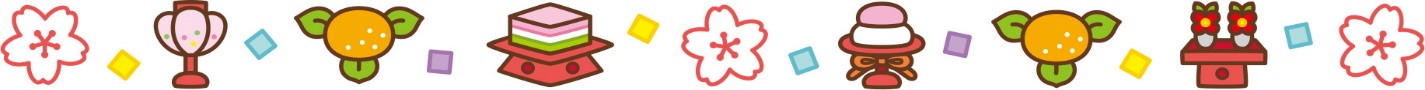 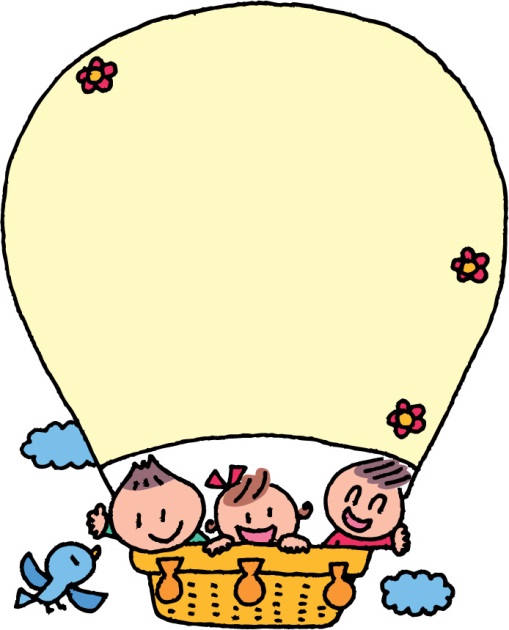 ３月の予定３月３日（水）　ひなまつり会・ミニクッキング＜全園児＞３日～７日 動画配信４日（木）　人形劇鑑賞「３匹の子ブタ」＜スマイリーハウスにて＞　　　　　　　　　　（保護者会主催）９日（火）　避難訓練「総合訓練」１５日（火）　身体計測１６日（水）　園外保育「中央公園」２３日（水）　クッキング＜２歳児＞　３０日（水）　修了式　３１日（木）　新年度準備・希望保育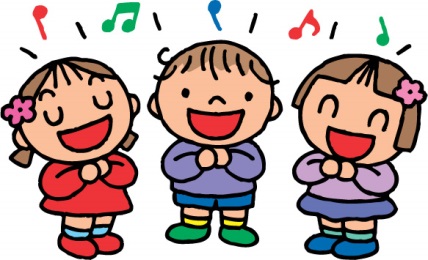 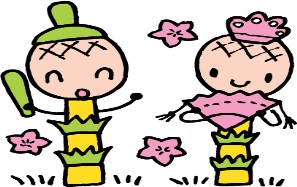 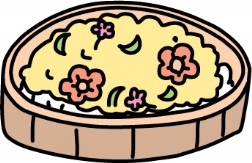 